FARRIER CARE PACKAGE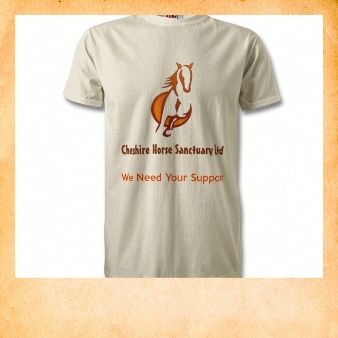 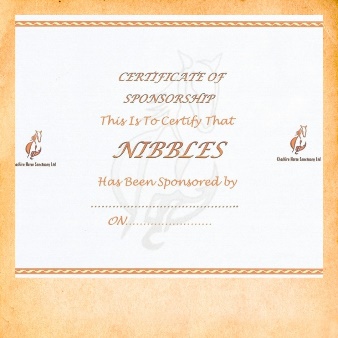 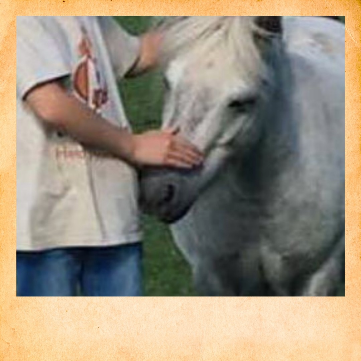 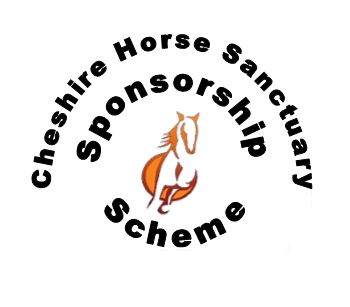 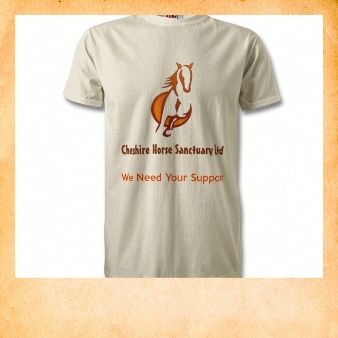 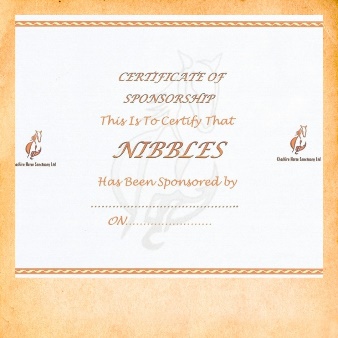 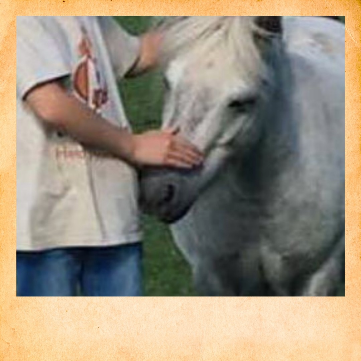 £30 (one off payment)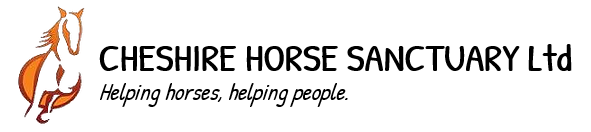 